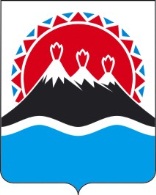 МИНИСТЕРСТВО  РЫБНОГО ХОЗЯЙСТВА КАМЧАТСКОГО КРАЯ(МИНРЫБХОЗ КАМЧАТСКОГО КРАЯ)ПРИКАЗ № г. Петропавловск-Камчатский                         	   «__» ___________ 2017 годаПРИКАЗЫВАЮ:Внести в приказ Министерства рыбного хозяйства Камчатского края от 08.11.2012 № 147-П «Об утверждении Положений о порядке выплаты отдельных дополнительных выплат государственным гражданским служащим Министерства рыбного хозяйства Камчатского края» следующие изменения:дополнить частью 41 следующего содержания:«41. Утвердить Положение о порядке единовременной выплаты при предоставлении ежегодного оплачиваемого отпуска государственным гражданским служащим Министерства рыбного хозяйства Камчатского края согласно приложению 5.»;2) дополнить приложением 5 согласно приложению к настоящему приказу.2. Настоящий приказ вступает в силу через 10 дней после дня его официального опубликования.Заместитель Председателя						        В.М. ГалицынПравительства Камчатского края –Министр			Приложение к приказу  Министерства рыбного хозяйства Камчатского края от _____________________ № _________ «Приложение 5 к приказу Министерства рыбного хозяйства Камчатского края от 08 ноября 2012 года № 147-П Положение о порядке единовременной выплаты при предоставлении ежегодного оплачиваемого отпуска государственным гражданским служащим Министерства рыбного хозяйства Камчатского краяНастоящее Положение разработано в соответствии с Законом Камчатского края от 20.11.2013 № 343 «О государственной гражданской службе Камчатского края» и устанавливает порядок единовременной выплаты при предоставлении ежегодного оплачиваемого отпуска государственным гражданским служащим Министерства рыбного хозяйства Камчатского края, за исключением государственных гражданских служащих, замещающих должности государственной гражданской службы Камчатского края (далее – краевая гражданская служба), в отношении которых Губернатор Камчатского края осуществляет полномочия представителя нанимателя (далее – краевые гражданские служащие).2. Единовременная выплата производится краевым гражданским служащим, указанным в части 1 настоящего Положения, один раз в календарном году при предоставлении ежегодного оплачиваемого отпуска согласно утвержденному графику отпусков по письменному заявлению краевого гражданского служащего.При разделении ежегодного оплачиваемого отпуска на части единовременная выплата производится один раз в любой из периодов предоставления ежегодного оплачиваемого отпуска.3. Единовременная выплата предоставляется в размере 50 процентов оклада месячного денежного содержания краевого гражданского служащего.4. На единовременную выплату начисляются районный коэффициент и процентные надбавки за работу в районах Крайнего Севера и приравненных к ним местностях, установленные законом Камчатского края.5. В случае, если краевой гражданский служащий не использовал в течение текущего календарного года право на ежегодный оплачиваемый отпуск и уволен с краевой гражданской службы, единовременная выплата производится за фактически отработанное время в текущем календарном году из расчета 1/12 годового размера единовременной выплаты за каждый полный месяц замещения должности краевой гражданской службы в текущем календарном году.6. Единовременная выплата краевым гражданским служащим производится на основании приказа Министерства рыбного хозяйства Камчатского края.».